SURAT PERNYATAAN KESANGGUPAN PENGELOLAAN DAN PEMANTAUAN LINGKUNGAN HIDUP (SPPL)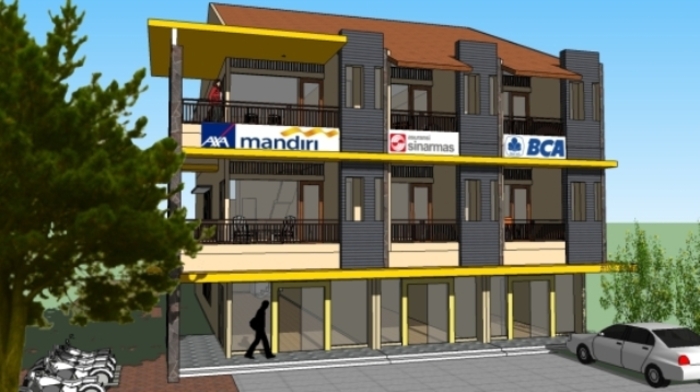 “Nama Kegiatan Usaha”“Nama Badan Usaha”Alamat Kegiatan Usaha KELURAHAN ............ KECAMATAN ..................... SURABAYA, 2018SURAT PERNYATAAN KESANGGUPAN PENGELOLAAN DAN PEMANTAUAN LINGKUNGAN HIDUP (SPPL)Kami yang bertanda tangan di bawah ini: (diisi sesuai KTP)Nama		: ..........................Jabatan 		: ..........................Alamat 		: ..........................(lengkap dengan kelurahan, kecamatan)Nomor Telp.		: ..........................Selaku penanggung jawab atas pengelolaan lingkungan dari: Nama perusahaan/Usaha		: .........................................................Alamat perusahaan/usaha		: .......(lengkap dengan kelurahan, kecamatan)Nomor telp. Perusahaan		: .........................................................Nama Kegiatan			: .........................................................Jenis Barang yang disimpan		: .........................................................Moda Angkutan Barang		: .........................................................Alat Penunjang Kegiatan		: .........................................................Jumlah Lantai			: .........................................................Jumlah Hari Operasional		: ................................................ hariJam Operasional 			: ......................... s/d .....................Jumlah Shift				: .....................................................Luas Lahan				: ................................................ m2Luas Lahan Setelah Terpotong GS 	: ................................................ m2Luas Total Bangunan			: ................................................ m2Luas Bangunan untuk Usaha		: ................................................ m2KDB				:=………..(memenuhi/tidakmemenuhi)KLB				: =……….. (memenuhi/tidak memenuhi)Jumlah Tenaga Kerja			: ................................................ orangSistem Penyediaan Air Bersih		: ................................................Deskripsi Ringkas Kegiatan		: ................................................dengan dampak lingkungan yang terjadi berupa :merencanakan untuk melakukan pengelolaan dan pemantauan dampak lingkungan melalui :Pada prinsipnya bersedia untuk dengan sungguh-sungguh untuk melaksanakan seluruh pengelolaan dan pemantauan dampak lingkungan sebagaimana tersebut di atas, dan bersedia untuk diawasi oleh instansi yang berwenang. Lampiran:Identitas Pemrakarsa (KTP, KITAS, paspor, dll)Surat Keterangan Rencana Kota (SKRK) Nomor: XXXXX Tanggal xx xx xxxx atau Izin Mendirikan Bangunan (IMB) Nomor: XXXXX Tanggal xx xx xxxx (*Diisi sesuai dengan yang dilampirkan SKRK atau IMB)Surat Pernyataan Dokumentasi/ Foto yang menunjukan kegiatanDOKUMENTASISURAT PERNYATAANYang bertanda tangan dibawa ini kami :Nama 			     : Alamat 			     : Jabatan			     : Jenis Usaha			     : Lokasi Usaha				     : Jl. Atas Nama			     :                terkait dengan keabsahan dokumen dan lainnya, maka kami menyatakan, bahwa: Keabsahan DokumenSemua dokumen yang kami lampirkan sebagai kelengkapan administrasi dalam permohonan Dokumen Lingkungan adalah benar.Dalam hal dikemudian hari ditemukan bahwa dokumen yang kami lampirkan ada ketidakbenaran (palsu atau dipalsukan baik sebagian maupun seluruhnya), maka kami sanggup menerima sanksi hukum sebagaimana aturan yang berlaku. Kewajiban/ KetentuanLokasi usaha TIDAK dalam sengketa dengan pihak manapun, serta TIDAK menimbulkan keresahan masyarakat.Kami sanggup menghentikan aktifitas operasional sampai dengan diterbitkannya bukti penerimaan SPPL dan perijinan terkait sesuai peraturan perundang-undangan. Kami sanggup mengelola lingkungan dan tidak menimbulkan pencemaran, gangguan dan/atau kebisingan lingkungan. Dalam hal timbul permasalahan di sekitar lokasi kegiatan, maka kami sanggup menyelesaikan permasalahan yang timbul pada saat konstruksi dan/atau operasional kegiatan …………, sampai diperolehnya penyelesaian atas permasalahan yang timbul.Tempat usaha digunakan hanya semata-mata untuk kegiatan penyimpanan barang (pergudangan), dan tidak digunakan untuk kegiatan Industri/Manufaktur. Dengan demikian, dalam hal terdapat kegiatan Industri/Perakitan/Pengemasan diluar dari kegiatan penyimpanan barang (pergudangan), maka kami sanggup menyesuaikan guna bangunan yang tertera dalam Draft SKRK/SKRK/IMB untuk memfasilitasi kegiatan Industri/Manufaktur tersebut. (*Untuk kegiatan Gudang).Kami sanggup melakukan pembatasan penggunaan kantong plastik dalam kegiatan ......... guna mendukung gerakan ramah lingkungan.Kami selaku pemrakarsa melakukan pengelolaan limbah cair domestik yang dihasilkan dengan menggunakan IPAL berjenis ..... dengan jumlah ..... unit dengan kapasitas ± ….. m3 sehingga limbah cair yang digunakan tidak mencemari lingkungan.Kami selaku pemrakarsa sanggup untuk menyediakan tempat penyimpanan sementara limbah B3 sebelum dilakukan pengangkutan/ pengolahan oleh pihak ketiga yang berizin.Kami selaku pemrakarsa akan mengurus Izin PPLH yang dibutuhkan, yaitu Izin TPS Limbah B3 dan Izin Pembuangan Air Limbah (IPAL). Kami sanggup mematuhi syarat-syarat zoning SKRK Nomor: ........... Tanggal ........, khususnya arahan yang telah ditentukan pada Ketentuan/ Kewajiban, yaitu:..............Dst(*Untuk kegiatan yang melampirkan SKRK dan terdapat ketentuan lain-lain pada syarat zoning) Kami sanggup mematuhi gambar zoning SKRK Nomor: ......... Tanggal ..........., khususnya arahan yang telah ditentukan pada Penjelasan, yaitu bangunan yang didirikan tidak boleh melanggar GSB dalam SKRK dimaksud dan jika sudah berdiri, harus menyesuaikan GSB dan GSP pada gambar. Terjadi ketidaksesuaian pelaksanaan pendirian bangunan atau kondisi bangunan eksisting terhadap ketentuan syarat zoning pada SKRK Nomor: ....... tanggal ....., maka SPPL ini tidak dapat dipakai untuk pembenar ketidaksesuaian tersebut dalam proses penerbitan Ijin Mendirikan Bangunan (IMB). (*Untuk Kegiatan yang melampirkan SKRK).Terjadi ketidaksesuaian pelaksanaan pendirian bangunan atau kondisi bangunan eksisting terhadap ketentuan syarat-syarat pada IMB Nomor:.... tanggal ...., maka SPPL ini hanya diberlakukan untuk mengkaji dampak yang diperkirakan akan timbul akibat kegiatan usaha  ...... yang berada pada bangunan yang memenuhi ketentuan yang diatur pada IMB dimaksud. (*Untuk Kegiatan yang melampirkan IMB)Terkait butir (9/10), Kami selaku pemrakarsa sanggup :Berkoordinasi dengan Dinas Perumahan Rakyat dan Kawasan Permukiman, Cipta Karya dan Tata Ruang Kota Surabaya.Menyesuaikan dengan ketentuan pada SKRK/IMB Nomor: …….. Tanggal ….. atau hasil poin a.Apabila kami tidak memenuhi butir (11), maka bukti penerimaan SPPL yang telah diterbitkan oleh Dinas Lingkungan Hidup tidak berlaku.Kami sanggup menaati segala peraturan perundangan yang berlaku. Apabila dalam perkembangannya dan/atau pelaksanaannya kami TIDAK DAPAT MEMENUHI poin-poin di atas, maka kami bersedia diberi sanksi sesuai prosedur penegakan hukum yang berlaku.Kami sanggup untuk mentaati dan melaksanakan segala ketentuan yang dipersyaratkan dalam SPPL yang telah diterbitkan Bukti Penerimaan SPPL nya.Catatan :(*) Hapus, jika tidak sesuai dengan kegiatan pada SPPLSurabaya, Bulan, TahunNomor		:						Kepada Yth,Lampiran	: 1 berkas					Kepala Dinas Lingkungan HidupHal		: Permohonan Dokumen SPPL		Kota Surabaya								Jl. Jimerto No. 25-27 								Di								    SurabayaYang bertandatangan di bawah ini:Nama			: Alamat			: Jabatan		: No. Telp		: Bersama ini kami mengajukan permohonan untuk mendapatkan arahan serta rekomendasi persetujuan dalam rangka penyusunan dokumen SPPL pada kegiatan usaha kami:Nama Kegiatan	: Badan Usaha		: Alamat Persil		: No. Telp		: Kelurahan		: Kecamatan		: Sehubungan dengan hal tersebut di atas, kami lampirkan draft dokumen SPPL dimaksud. Demikian atas perkenan dan perhatiannya disampaikan terima kasih.									Pemohon,																																		                            (Nama Penanggung Jawab)SURAT KUASAKami yang bertanda tangan di bawah ini :Nama :Alamat :Atas Nama :Alamat Kantor :Jabatan :Bertindak sebagai pemrakarsa :Nama Kegiatan : Alamat Persil :Kelurahan :Kecamatan :Memberikan kuasa kepada :Nama : Alamat :Telp :Jabatan :Untuk menyusun Dokumen UKL-UPL serta mengurus Surat Rekomendasi UKL-UPL dan Izin Lingkungan, Kegiatan…………………………… di Jalan………………………….. Surabaya kepada Dinas Lingkungan Hidup Kota Surabaya.Surabaya,…………………………….NoJenis DampakKegiatan yang Menjadi Penyebab DampakA. Tahap Pra Konstruksi1.Keresahan MasyarakatAktifitas PerizinanB.Tahap Konstruksi1.Peningkatan KebisinganAktifitas kegiatan pembangunan2.Penurunan Kualitas UdaraAktifitas kegiatan pembangunan3.Peningkatan Limbah Sisa MaterialAktifitas kegiatan pembangunan4.Potensi Kecelakaan Kerja (K3)Aktifitas kegiatan pembangunan5.Timbulnya Genangan AirAktifitas kegiatan pembangunan6.Timbulnya Keresahan MasyarakatAktifitas kegiatan pembangunan7.Penurunan Kinerja JalanAktifitas kegiatan pembangunan8.Peningkatan GetaranAktifitas kegiatan pembangunan9.Timbulnya Keretakan Bangunan SekitarAktifitas kegiatan pembangunanC.Tahap Operasional1.Peningkatan Limbah cair domestikAktifitas karyawan dan pengunjung (MCK)2.Peningkatan Limbah padat domestikAktifitas karyawan dan pengunjung3.Penurunan Kinerja JalanAktifitas karyawan dan pengunjung4.Potensi KebakaranAktifitas karyawan dan pengunjung5.Keresahan MasyarakatAktifitas karyawan dan pengunjung6.Peningkatan Limbah B3 (Oli Bekas dan ceceran bahan bakar)Aktifitas kegiatan (maintenance kendaraan dan alat-alat untuk operasional)7.Gangguan keamanan dan ketertiban masyarakatAktifitas karyawan dan pengunjungNoJenis DampakLangkah PengelolaanLangkah PemantauanLokasi Pengelolaan dan PemantauanA. Tahap Pra KonstruksiTahap Pra KonstruksiTahap Pra KonstruksiTahap Pra Konstruksi1.Keresahan MasyarakatMelakukan proses perijinan, terutama ijin tempat usaha dan ijin operasionalMelakukan pengecekan kelengkapan ijin operasional dan ijin tempat usahaDi lokasi persil ……B.Tahap KonstruksiTahap KonstruksiTahap KonstruksiTahap Konstruksi1.Peningkatan KebisinganTidak melakukan aktifitas diluar jam kerja serta menggunakan alat/mesin yang tidak menimbulkan kebisingan yang tinggiUji fisik kebisinganDi area pembangunan2.Penurunan Kualitas UdaraMenanam pohon di sekitar tempat usahaPengamatan langsungDi area pembangunan3.Potensi Kecelakaan Kerja (K3)Menggunakan alat pelindung diri Pengamatan langsungDi area pembangunan4.Timbulnya Genangan AirMembersihkan saluran drainase di sekitar tempat usahaPengamatan langsungDi area pembangunan5.Timbulnya Keresahan MasyarakatTidak melakukan aktifitas diluar jam kerja Pengamatan langsungDi area pembangunan6.Penurunan Kinerja jalanMenggunakan transportasi alat berat sesuai dengan kapasitas jalanPengamatan langsungDi area pembangunan7.Peningkatan GetaranMenggunakan alat dan sistem kerja yang tidak menimbulkan getaran disekitar kegiatan usahaPengamatan langsungDi area pembangunan8.Timbulnya Genangan AirMembersihkan saluran drainase di sekitar tempat usahaPengamatan langsungDi area pembangunan9.Timbulnya Keretakan Bangunan SekitarMelakukan semua pendokumentasian kondisi bangunan sebelum dimulainya kegiatan pada bangunan yang dilalui kendaraan pengangkut alat berat dan material dengan jarak ± 200 meter dari batas proyek.Melakukan SOP penggantian kerusakan bangunan antara pemrakarsa dengan pemilik bangunanPengamatan LangsungDi lokasi kegiatanC.Tahap OperasionalTahap OperasionalTahap OperasionalTahap Operasional1.Peningkatan Limbah cair domestikMenyediakan septicktank biofilter kapasitas … m3Uji kualitas airDi lokasi penempatan septicktank biofilter2.Peningkatan Limbah padat domestikMenyediakan tempat sampah terpilah berjumlah ........ unitPengamatan langsungDi lokasi penempatan tempat sampah terpilah3.Penurunan Kinerja JalanMenyediakan tempat parkir yang memadai .... SRP dan petugas parkir sejumlah ..... orang serta berkoordinasi dengan Dinas Perhubungan Kota SurabayaPengamatan langsungDi Lokasi persil (khususnya pintu keluar dan masuk)4.Potensi KebakaranMenyediakan APAR sejumlah ..... unitPengamatan LangsungDi lokasi kegiatan5.Keresahan MasyarakatMenyediakan petugas keamanan dan melakukan koordinasi dengan aparat setempat serta mematuhi jam operasional kegiatanPengamatan LangsungDi lokasi kegiatan6.Peningkatan Limbah B3 (Oli Bekas dan ceceran bahan bakar)Menyediakan pewadahan sementara khusus untuk limbah B3 Berkoordinasi dengan pihak ketiga yang mempunyai ijin Pengamatan LangsungDi Lokasi penyimpanan sementara limbah B37.Gangguan keamanan dan ketertiban masyarakatMenyediakan petugas dan sarana keamanan yang memadaiTidak melakukan aktifitas yang menganggu warga masyarakatMelakukan pembatasan kegiatan usaha sesuai dengan kesepakatan pada kontrak kerjaPengamatan LangsungDi lokasi kegiatanSurabaya, Tanggal, Bulan, TahunYang menyatakan,(..................NAMA................)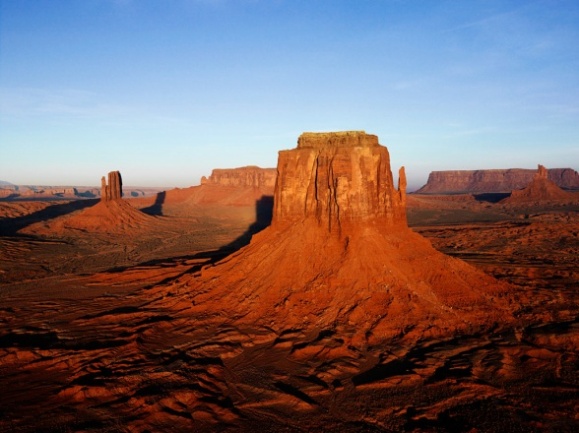 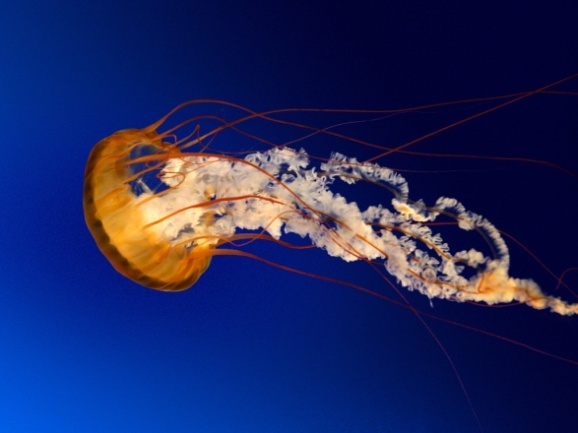 Tampak Depan Lokasi UsahaBatas Utara - .....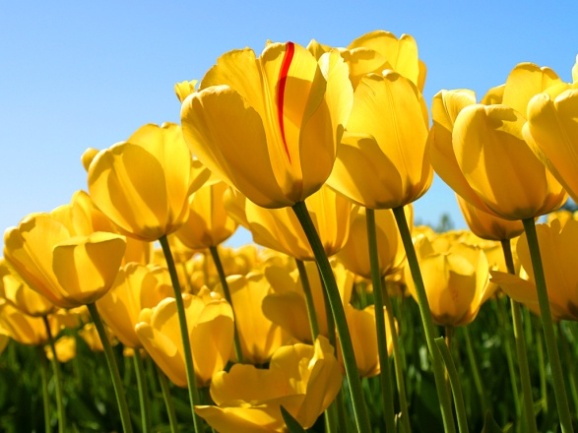 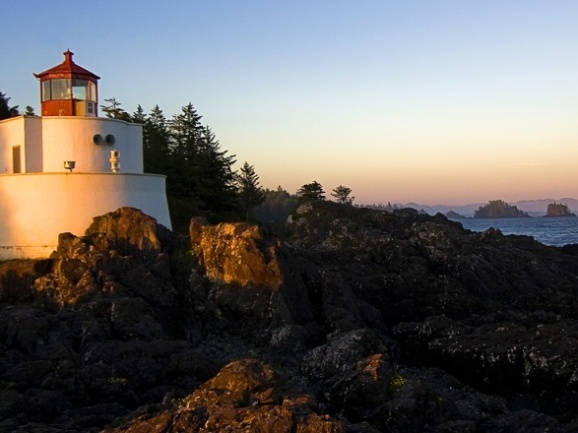 Batas Selatan - .....Batas Timur - .....Batas Barat - .....Saluran DrainaseTempat SampahPohonFoto Bagian Dalam Lokasi UsahaLantai 1Foto Bagian Dalam Lokasi UsahaLantai 2Foto Bagian Dalam Lokasi UsahaLantai 3Septic Tank